בשיעורים האחרונים עסקנו בשירי ארץ ישראל.בחרי שיר אחד מתוך רשימת השירים שלפנייך, או בחרי שיר אחר העוסק בטבע ארץ ישראל , ועני על המשימות הבאות:1. כתבי את השיר עצמו. 2. פירוש מילים קשות או ביטויים אשר אינם מובנים מתוך השיר. 3. אמצעים אומנותיים בשיר (חריזה, האנשה, דימויים, מטאפורות וכדומה- היעזרי בדף המושגים הניתן לך בשיר "כנרת" של רחל המשוררת). 4. כיצד מתואר העץ/הצמח בשיר? 5. מה מסמל העץ/הצמח בשיר? 6. תמונה / ציור המתקשרים לשיר ולתוכנו. תחת הציור יש לרשום כיצד הציור מתקשר בעיניכם לשיר. 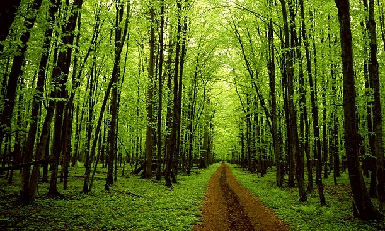 רשימת הצעות לשירי בחירה:אורן / לאה גולדברגעצי זית / לאה גולדברגקיקיון / לאה גולדברג"תן לי מה שיש לעץ/ נתן זך